RIPRENDE LA MOBILITAZIONE DEGLI LSU/LPU DELLA CALABRIA
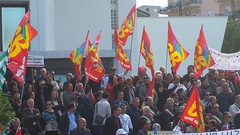 La USB invita tutti i lavoratori ad una nuova mobilitazione19/12/2013 a partire dalle ore 10.00sotto il consiglio regionale in occasione della convocazione per l’approvazione del patto di stabilità.Una nuova mobilitazione si rende necessaria, dopo l’incontro che questa organizzazione ha avuto giorno 9 c.m. presso la sede della giunta regionale di Catanzaro con il Governatore Scopelliti e con l’assessore Salerno in cui ( ha ribadito che gli impegni politici assunti debbono essere poi mantenuti, ricordando al governatore che, a seguito di una serie di manifestazioni messe in atto dai lavoratori assieme alla USB, lui si era impegnato ad attivare un tavolo tecnico nazionale per aprire un protocollo di stabilizzazione per gli LSU/LPU ed il pagamento delle mensilità arretrate ) è stato richiesto con forza da parte di questa O.S l’approvazione del nuovo progetto per la prosecuzione delle attività LSU/LPU per il 2014 e fino al 2016 come previsto dalla normativa vigente.In quella sede sia il Governatore sia l’Assessore avevano preso l’impegno che nel prossimo consiglio, in sede di approvazione del patto di stabilità sarebbe stato portato all’ordine del giorno l’approvazione della nuova progettazione per la prosecuzione dei progetti stessi.Fidarsi è bene non fidarsi è meglioInvitiamo quindi tutti i lavoratori ad essere presenti al consiglio regionale per - pressare affinché  la proroga venga effettivamente approvata;- per chiedere che venga stilata la graduatoria regionale per le stabilizzazioni cosi come previsto      dalla circolare n° 5 della funzione pubblica;- per richiedere con forza la riconvocazione del tavolo tecnico nazionale.Invitiamo quindi tutti i lavoratori ad una forte mobilitazione, il nostro futuro dipende tutto da noi Non deleghiamo agli altri la lotta:  tutti sotto il consiglio regionale